OBJETIVO GENERAL.La Secretaría General, tiene como objetivo fortalecer el desarrollo institucional del Gobierno Municipal, planeando, programando, organizando y coordinando de manera oportuna las sesiones del Pleno del Ayuntamiento, dando seguimiento a los acuerdos del Ayuntamiento, dando certeza jurídica a los actos que por disposición de ley requieran la intervención de la fe pública en la Secretaría General del Ayuntamiento, y garantizando una atención de calidad a la ciudadanía en general.OBJETIVOS ESPECÍFICOS.Notificar oportunamente las convocatorias a las sesiones de Ayuntamiento, incluyendo el orden del día, los anexos y la documentación necesaria con el fin de que los integrantes del Ayuntamiento tengan el tiempo suficiente para conocer y estudiar los asuntos que serán analizados en las sesiones.Dar seguimiento a los acuerdos tomados por el Pleno del Ayuntamiento para su cumplimiento.Intervenir con fe pública únicamente en los actos cuya facultad le otorga la ley a la Secretaría General del Ayuntamiento.Coordinar y desarrollar con profesionalismo las actividades que por disposición de la ley o por comisión expresa sean encomendadas a esta Secretaría General.Ofrecer y garantizar una atención de calidad a la ciudadanía en general.METAS.RECURSOS MATERIALES.RECURSOS HUMANOS.ATENTAMENTE:MARZO 2019;MUNICIPIO DE CABO CORRIENTES, JALISCO2018- 2021LIC. EDGAR RAMON IBARRA CONTRERAS.DESCRIPCIÓN.ESTRATEGIA.Que los asuntos sometidos a consideración del Pleno del Ayuntamiento sean debidamente discutidos y analizados.Proporcionar y facilitar a los integrantes del Ayuntamientos todos los elementos necesarios para el debate correspondiente.Que todos los acuerdos del Pleno del Ayuntamiento sean cumplidos oportunamente.Notificar los acuerdos del Pleno del Ayuntamiento a todos los que resulten involucrados en su cumplimiento.Que todas las actividades sean realizadas de manera organizada y exitosamentePlanear, coordinar y supervisar las actividades.Que la ciudadanía se sienta satisfecha con los servicios y la atención que se le brinde.Garantizar servicios y atención eficiente y de calidad.PAPELERIARECURSOS MATERIALES PARA EL FUNCIONAMIENTO DEL DEPARTAMENTO.SOBRES TAMAÑO CARTA.SOBRES TAMAÑO OFICIO.SERVICIO DE PAQUETERIA.LÁPICES. BROCHES BACOS.CINTA SCOTCH.BITACORA, TONER, GRAPASLAPICERAS COLOR NEGRO Y AZÚL.FOLDERSMARCA TEXTOHOJAS BLANCAS TAMAÑO OFICIO Y CARTAPOST-ITENGRAPADORALAPICES.LAPIZ ADHESIVO.TOTAL: $ 35,000.00RECURSO MATERIALCANTIDADENCARGADOESCRITORIO2SECRETARIA GENERALLCOMPUTADORA1SECRETARIA GENERALESCÁNER 1SECRETARIA GENERALIMPRESORA1SECRETARIA GENERALARCHIVERO DE MADERA1SECRETARIA GENERALLIBRERO1SECRETARIA GENERALDEPARTAMENTOSUELDO MENSUALSUELDO ANUALPRIMA VACACIONALAGÜINALDOSECRETARIO GENERALSECRETARIA CHOFER$25,077.09$9.020.74$9.020.74$300,924.36$108,248.88$108,248.88$8,244.50$2,965.75$2,965.75$41,222.52$14,828.61$14,828.61$350,391.38$126,043.22$126,043.22TOTAL:$602,477.82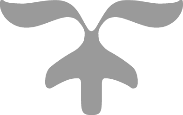 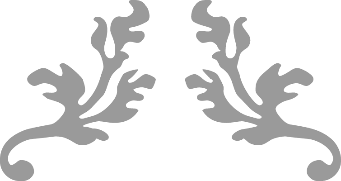 